CYCLING TIME TRIALSSOUTH DISTRICT COUNCILCOURSE DETAILS FOR START SHEET RISK ASSESSMENTCOURSE NUMBER P881/25Field Placement:Whilst the underlying principle of field placement is to arrange the starting position of each rider to avoid paced and company riding, the overriding consideration must be the Safety of Competitors. The event should be on the road for as little time as practicable, so that slower riders are not exposed to the danger of becoming left adrift by being placed at the end of the field. This will also reduce the duty of care placed on marshals and timekeepers who may not be aware that riders are still out on the course. The Safety of Competitors must be given priority over the strict application of the principle of field placement as per Guidance Note (Revised December 2017).  In order to reduce the danger to the slower riders, consideration should be given to placing faster riders at the end of the field even though previously to Dec. 2017 their potential time might qualify them for a higher spot nearer the front of the field.Notes to be Included on Start Sheets or Displayed at Signing-On ~ Safety InstructionsRiders must:Use recommended safe routes to START and return from FINISH to headquarters.Not cross the road (B3006) at Start Area at all.Do Not warm up on the Course.Keep on the Hard Standing at the StartNot warm up outside Greatham Church on a SundayExercise care at the following locations:Ham Barn RABsPassing exit and entry slip RoadsRoads at all interchanges on A3.No stopping at the FINISH but continue to Event HeadquartersRiders waiting to start and must no obstruct the view of the Timekeeper or the Holder-up of approaching traffic.No times will be given to competitors at the FINISHAny rider observed riding in a manner which may jeopardise his or her own safety, the safety of others and the future of the Sport will be disqualified and reported to the South District Council of Cycling Time Trials.Safety Helmets, Front & Rear LightsHelmets are compulsory for all events, the following should be printed on all Start Sheets: “In the interests of your Own Safety, Cycling Time Trials and the event promoters instruct competitors to wear a HARD SHELL HELMET that meets an internationally accepted safety standard. Cycling Time Trial regulations require all competitors to wear a Hard Shell Helmet”.An active Front & Rear light is mandatory during the event.Signing-On Sheet & Race NumbersRiders must sign the Official Signing-On & Off Sheet at the Event HQ to obtain their Race Number.Signage:  As the A3 is a truck Road the correct size signage should be used.  If using smaller signs, then multiply to create regulated size.  No overnight signage erection.COURSE DESCRIPTION 25 MILE TT P881/25: A3 Greatham / Liphook / West Liss (Revised 2006)START on the B3006 opposite an inspection cover at the south end of a small lay-by and approximately 300 yards north of Ham Barn roundabout at the junction with the A3. Proceed to Ham Barn roundabout and take 1st exit on to A3 (signposted Guildford and London). Proceed North East on A3 passing two exit slip roads (1) the A325 to Farnham and (2) an unclassified road to Griggs Green. Take 3rd Exit Slip Road on to B2171 (signposted to Haslemere and Liphook) to cross Bramshott Flyover where TURN (5.44 Miles). Take 1st exit to turn LEFT on to slip road to rejoin the A3 and proceed South West (signposted Petersfield and Portsmouth).Proceed along A3 towards the Ham Barn Roundabout and take the second exit (10.6 miles). Continue on A3 until the Liss turning (1/2 mile past the lay-by); take the slip road taking the second exit. Go directly over roundabout then bearing right following sign for A3 Guildford. Go over the fly-over to rejoin A3 (12.7 miles) and proceed north.Take care when approaching the Ham Barn roundabout (14.27 Miles) and ensure that you are in the middle lane. You should then take the 2nd exit to stay on A3 and repeat circuit by proceeding North East as before past the exit slip roads to Farnham and Griggs Green to take the 3rd exit slip road on to the B2171 to cross Bramshott Flyover, where TURN (19.52 Miles). Take 1st exit to turn LEFT on to slip road to rejoin the A3 and proceed South West (signposted Petersfield and Portsmouth). Retrace on A3 to Ham Barn roundabout (24.70 Miles).  Take 1st exit on to B3006 (signposted Liss) to FINISH on B3006, 20 yards South of a BT Cover in tarmac footpath on opposite side of road and 75 yards North of Liss sign.Headquarters Can Be At Greatham Village Hall or Liss Village HallCourse Risk Assessment  P881/25Time Restrictions on using the Course P881/25* Field size should be restricted in size so that the last rider on the road should be able to return to the Event HQ comfortably before sunset.  The course is not suitable for 30 second starts.Location 22: Andlers Ash Road, there is a lot of building work being carried out with 250 homes being built, there was not a problem in 2023 but may change for future events i.e., 2024, an “on-the-day” Assessment will need to be conducted.CYCLING TIME TRIALS - SOUTH DISTRICT COUNCILCOURSE NUMBER: P881/25Distance: 25 Miles Short Description: Greatham/Liphook - A3 COURSE NUMBER: P881/25 May 2021Updated 4th September 2023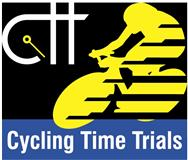 Risk AssessmentCourse/Road(s) Assessed:Course: P881/25Date of Assessment/Review: 4th September 2023Name of Assessor: David Collard-BerryLocationDetails of HazardRiskMeasure to Reduce Risk1General RequirementsRoad usage meets CTT Traffic StandardsLTraffic counts. Time restrictions on use of Course2Before StartCompetitors riding from Event Headquarters, Competitors warming upMCycle Event Warning SignInstruction on Start SheetSafe routes to STARTProhibited areas for warming up.No U turns in sight of Timekeeper3Area of START on B3006, north of Ham Barn RAB SU 77229Competitors waiting on RoadMCycle Event Warning Sign east of Start on B3006Instruction on Start Sheet on conduct at Start4START on B3006,300 yards north of Ham Barn RABSU 772299Competitors and/or Holder up fallingLNo additional measures required5Ham Barn RAB SU 772295LEFT turn, 1st exit on to A3Traffic coming from RIGHTMInstruction on Start Sheet.Cycle Event Warning Sign on A36Longmoor Interchange Exit slip road  ~ SU 788310Traffic leaving A3 to join A325 crossing path of competitorsLWarning on Start Sheet. Cycle Event Warning Sign  & Straight on Arrow on A37Longmoor Interchange Entry slip Road  ~ SU 792312Traffic joining A3 from LEFT on entry slip roadLWarning on Start Sheet.  Cycle Event Warning Sign on entry slip road8Griggs Green Interchange Exit slip road  ~ SU 815317Traffic leaving A3 crossing path of competitorsLWarning on Start Sheet. Cycle Event Warning Sign on A39Griggs Green Interchange Entry slip road  ~ SU 81631Traffic joining A3 from LEFT on entry slip roadLWarning on Start Sheet. Cycle Event Warning Sign on entry slip road10Service Area  ~ SU 827322Access and exit roadsLNo additional measures required11Bramshott Interchange. Exit slip road  ~ SU 844325LEFT turn to leave A3 on exit slip road up to FlyoverLMarshal or/and Direction Sign. Instruction on Start Sheet12TURN  Bramshott Flyover SU 843324LEFT turn on south side of flyover on entry slip road to re-join A3LMarshal and Direction Sign. Instruction on Start Sheet13Bramshott Interchange Entry slip road ~ SU 843325Re-join A3 southbound. Traffic coming from RIGHT on A3 has priorityLInstruction on Start Sheet. Cycle Event Warning Signs on A314Service Area  ~ SU 827322Access and exit roadsLNo additional measures required15Griggs Green Interchange Exit slip road  ~ SU 817318Traffic leaving A3 crossing path of competitorsLWarning on Start Sheet.  Cycle Event Warning Sign on A316Griggs Green Interchange Entry slip road  ~ SU 816317Traffic joining A3 from LEFT on entry slip roadLWarning on Start Sheet. Cycle Event Warning Sign on entry slip road17Longmoor Interchange Exit slip road  ~ SU 792311Traffic leaving A3 crossing path of competitorsLWarning on Start Sheet.  Cycle Event Warning Sign on A3 & Signs on entry slip road18Longmoor Interchange Entry slip road ~ SU 792311Traffic joining A3 from LEFT on entry slip roadLWarning on Start Sheet.  Cycle Event Warning Sign on entry slip road.19Ham Barn RAB  SU 772295Crossroads with B3006.Traffic crossing from RIGHT. Traffic leaving A3 to turn LEFT on B3006 to Liss crossing path of competitorsMCycle Event Warning Signs. & Direction Sign. Instruction on Start Sheet. Competitors to take 2nd exit on first lap to stay on A320Prince’s Bridge Interchange Exit slip road.  SU 769271LEFT turn to leave A3 on exit slip road.LWarning on Start Sheet. Cycle Event Warning & Direction Sign before exit21Prince’s Bridge RABSU 770270Crossroads with old Farnham Road.  Traffic crossing from RIGHT. Traffic emerging from LEFT not expecting Cyclists at high speedMCycle Event Warning Signs. Minimal Three Marshals and Direction Sign.  Instruction on Start Sheet.Traffic flow is low22Andlers Ash RoadSU 77026Minor road on LEFT.Traffic turning Right out of Andlers Ash Road may not expect Cyclists at high speed.MCycle Event Warning Sign in Andlers Ash Road.Event route has priority.  Warning on Start Sheet.23Old Farnham Road  SU 769268Minor road on LEFTLNo additional measures required24Prince’s Bridge Flyover.SU 76826Riders not keeping to Left hand side of the roadLInstruction on Start Sheet25Steep Marsh LaneSU 761260Minor road on LEFT, beware of horse ridersLWarning Sign Opposite Lane to warn cars coming out of Lane.26Princes Bridge Interchange Entry slip road ~SU 768271Competitors re-joining A3 northbound from LEFT.  Traffic coming from RIGHT has priorityLInstruction on Start Sheet.Cycle Event Warning Sign on A3 close to entry slip road27Ham Barn RABSU 772295Crossroads with B3006. Traffic crossing from RIGHT. Traffic leaving A3 to turn LEFT on to B3006 crossing path of competitorsMCycle Event Warning Signs/and Direction Signs. Instruction on Start Sheet to riders to take the inside of middle lane28Longmoor Interchange Exit slip road ~ SU 788310Traffic leaving A3 to join A325 crossing path of competitorsLWarning on Start Sheet. Cycle Event Warning Sign  & Straight on Arrow on A329Longmoor Interchange Entry slip Road  ~ SU 792312Traffic joining A3 from LEFT on entry slip roadLWarning on Start Sheet.  Cycle Event Warning Sign on entry slip road30Griggs Green Interchange Exit slip road  ~ SU 815317Traffic leaving A3 crossing path of competitorsLWarning on Start Sheet. Cycle Event Warning Sign on A331Griggs Green Interchange Entry slip road  ~ SU 81631Traffic joining A3 from LEFT on entry slip roadLWarning on Start Sheet. Cycle Event Warning Sign on entry slip road32Service Area  ~ SU 827322Access and exit roadsLNo additional measures required33Bramshott Interchange. Exit slip road ~ SU 844325LEFT turn to leave A3 on exit slip road up to FlyoverLMarshal or/and Direction Sign. Instruction on Start Sheet34TURN  Bramshott Flyover SU 843324LEFT turn on south side of flyover on entry slip road to re-join A3LMarshal and Direction Sign. Instruction on Start Sheet35Bramshott Interchange Entry slip road  ~ SU 843325Re-join A3 southbound. Traffic coming from RIGHT on A3 has priorityLInstruction on Start Sheet. Cycle Event Warning Signs on A336Service Area  ~ SU 827322Access and exit roadsLNo additional measures required37Griggs Green Interchange Exit slip road  ~ SU 817318Traffic leaving A3 crossing path of competitorsLWarning on Start Sheet.  Cycle Event Warning Sign on A338Griggs Green Interchange Entry slip road  ~ SU 816317Traffic joining A3 from LEFT on entry slip roadLWarning on Start Sheet. Cycle Event Warning Sign on entry slip road39Longmoor Interchange Exit slip road ~ SU 792311Traffic leaving A3 crossing path of competitorsLWarning on Start Sheet.  Cycle Event Warning Sign on A340Longmoor Interchange Entry slip road  ~ SU 792311Traffic joining A3 from LEFT on entry slip roadLWarning on Start Sheet.  Cycle Event Warning Sign on entry slip road.41Ham Barn RAB  SU 772295Crossroads with B3006.Traffic crossing from RIGHT. Traffic leaving A3 to turn LEFT on B3006 to Liss crossing path of competitorsMCycle Event Warning Signs. Marshals and Direction Signs.Instruction on Start Sheet. Competitors to take 1st exit on second lap on B3006 towards FINISH.42FINISH on B3006 20 yards south of  BT cover in footpath - SU 7722879Finish Area with Timekeepers vehicle onlyLChequered Board/Flag. Cycle Event Warning Sign.  Instruction on Start Sheet.  no times to be given to competitors at Finish43After FINISHCompetitors returning to Headquarters.  Beware of Cricket Club entrance 500 yards from finish on left handsideMInstructions on Start Sheet on safe route back to Event Headquarters.  .Day(s)MonthsLast Rider on Road(am events)First Rider on Road(pm events)WeekdaysAllNo Events19:15 *SaturdaysFebruary until Second Week of July, + OctoberNo PM events from the third week of July, until October09:3016:00 *Sundays & Bank HolidaysAll09:45No Events